PROPOSTAPER PIANO TENDA TIPO󠄀 PIANO TENDA TIPO NUOVO󠄀 VARIANTE A PIANO TENDA TIPO n° ______ del ________________(in caso di più professionisti, la sezione è ripetibile nell'allegato "SOGGETTI COINVOLTI" on linePROPONEIl piano tenda tipo allegato alla presente, redatto da:(in caso di più professionisti, la sezione è ripetibile nell'allegato "SOGGETTI COINVOLTI" on lineDICHIARAChe quanto proposto è conforme al Regolamento di Arredo Urbano approvato con D.C.C. n° 77 del 29/05/2001.ESENTE DA BOLLO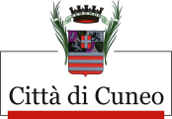 PROTOCOLLODATI DEL RICHIEDENTE	(sempre necessario)DATI DEL RICHIEDENTE	(sempre necessario)DATI DEL RICHIEDENTE	(sempre necessario)DATI DEL RICHIEDENTE	(sempre necessario)DATI DEL RICHIEDENTE	(sempre necessario)DATI DEL RICHIEDENTE	(sempre necessario)DATI DEL RICHIEDENTE	(sempre necessario)DATI DEL RICHIEDENTE	(sempre necessario)DATI DEL RICHIEDENTE	(sempre necessario)DATI DEL RICHIEDENTE	(sempre necessario)DATI DEL RICHIEDENTE	(sempre necessario)DATI DEL RICHIEDENTE	(sempre necessario)DATI DEL RICHIEDENTE	(sempre necessario)DATI DEL RICHIEDENTE	(sempre necessario)DATI DEL RICHIEDENTE	(sempre necessario)CognomeCognomeCognomeNomeNomeNomeCodice fiscaleCodice fiscaleCodice fiscaleCodice fiscaleCodice fiscaleCodice fiscaleCodice fiscaleCodice fiscaleCodice fiscaleLuogo di nascitaLuogo di nascitaLuogo di nascitaProvinciaProvinciaStatoStatoStatoStatoStatoData nascitaData nascitaData nascitaData nascitaSesso (M/F)Residente inResidente inResidente inProvinciaProvinciaStatoStatoStatoStatoStatoStatoStatoStatoStatoStatoIndirizzo residenzaIndirizzo residenzaIndirizzo residenzaIndirizzo residenzaIndirizzo residenzaIndirizzo residenzaIndirizzo residenzaIndirizzo residenzaIndirizzo residenzaIndirizzo residenzaIndirizzo residenzaN. civicoN. civicoCAPCAPPEC (Domicilio elettronico)PEC (Domicilio elettronico)PEC (Domicilio elettronico)Email (Posta elettronica)Email (Posta elettronica)Email (Posta elettronica)Email (Posta elettronica)Email (Posta elettronica)Email (Posta elettronica)Email (Posta elettronica)Email (Posta elettronica)Telefono fisso / cellulareTelefono fisso / cellulareTelefono fisso / cellulareTelefono fisso / cellulareIn qualità di amministratore del condominio	In qualità di amministratore del condominio	In qualità di amministratore del condominio	In qualità di amministratore del condominio	In qualità di amministratore del condominio	In qualità di amministratore del condominio	In qualità di amministratore del condominio	In qualità di amministratore del condominio	In qualità di amministratore del condominio	In qualità di amministratore del condominio	In qualità di amministratore del condominio	In qualità di amministratore del condominio	In qualità di amministratore del condominio	In qualità di amministratore del condominio	In qualità di amministratore del condominio	Sito in viaSito in viaSito in viaSito in viaSito in viaSito in viaSito in viaSito in viaN. civicoN. civicoN. civicoN. civicoN. civicoN. civicoN. civicoCon sede legale in (Comune)ProvinciaProvinciaProvinciaStatoStatoStatoStatoStatoStatoStatoStatoStatoStatoStatoIndirizzoIndirizzoIndirizzoIndirizzoIndirizzoIndirizzoIndirizzoIndirizzoIndirizzoN. civicoN. civicoN. civicoCAPCAPCAPPEC (Posta Elettronica Certificata)PEC (Posta Elettronica Certificata)Email (Posta elettronica)Email (Posta elettronica)Email (Posta elettronica)Email (Posta elettronica)Email (Posta elettronica)Codice fiscale/Partita IVACodice fiscale/Partita IVACodice fiscale/Partita IVACodice fiscale/Partita IVACodice fiscale/Partita IVACodice fiscale/Partita IVACodice fiscale/Partita IVACodice fiscale/Partita IVA󠄀  ALTRI RICHIEDENTI	(eventuali)󠄀  ALTRI RICHIEDENTI	(eventuali)󠄀  ALTRI RICHIEDENTI	(eventuali)󠄀  ALTRI RICHIEDENTI	(eventuali)󠄀  ALTRI RICHIEDENTI	(eventuali)󠄀  ALTRI RICHIEDENTI	(eventuali)󠄀  ALTRI RICHIEDENTI	(eventuali)󠄀  ALTRI RICHIEDENTI	(eventuali)󠄀  ALTRI RICHIEDENTI	(eventuali)󠄀  ALTRI RICHIEDENTI	(eventuali)󠄀  ALTRI RICHIEDENTI	(eventuali)󠄀  ALTRI RICHIEDENTI	(eventuali)󠄀  ALTRI RICHIEDENTI	(eventuali)󠄀  ALTRI RICHIEDENTI	(eventuali)󠄀  ALTRI RICHIEDENTI	(eventuali)DATI DEL PROFESSIONISTADATI DEL PROFESSIONISTADATI DEL PROFESSIONISTADATI DEL PROFESSIONISTADATI DEL PROFESSIONISTADATI DEL PROFESSIONISTACognomeNomeNomeNomeCodice fiscaleCodice fiscaleLuogo di nascitaProvinciaStatoStatoData nascitaSesso (M/F)Residente inProvinciaStatoStatoStatoStatoIndirizzo residenzaIndirizzo residenzaIndirizzo residenzaIndirizzo residenzaN° civicoCAPStudio professionale inProvinciaStatoStatoPartita ivaPartita ivaIndirizzo studio professionaleIndirizzo studio professionaleIndirizzo studio professionaleIndirizzo studio professionaleN° civicoCAPPEC (Domicilio elettronico)Email (Posta elettronica)Email (Posta elettronica)Email (Posta elettronica)Telefono fisso / cellulareTelefono fisso / cellulareIscritto all'ordine/collegioAppartenenzaAppartenenzaProvinciaProvinciaN° iscrizioneIn qualità diIn qualità diIn qualità diIn qualità diIn qualità diIn qualità di󠄀 ALTRI PROFESSIONISTI	(eventuali)ALLEGATIALLEGATIAllegato󠄀Attestazione pagamento diritti di segreteria (se richiesti)Ampia documentazione fotografica a colori dell'immobile e planimetria indicate i punti di ripresa.Verbale assemblea condominialeTavole grafiche:	estratto di PRGC, catastale e vista satellitare, con precisa localizzazione dell'intervento;	elaborati grafici quotati dei prospetti;	elaborati grafici di dettaglio.Relazione tecnica dettagliata descrittiva dell’intervento, colori e materialiCampione del tessutoINFORMATIVA SULLA PRIVACY (ART. 13 DEL REG. UE 27/04/2016 N. 679)Il Reg. UE n° 679 del 27/04/2016 stabilisce norme relative alla protezione delle persone fisiche con riguardo al trattamento dei dati personali. Pertanto, come previsto dall'art. 13 del Regolamento, si forniscono le seguenti informazioni:Titolare del trattamento:indirizzo mail/PECResponsabile della protezione dati dell'Ente titolare:indirizzo mail/PECResponsabile del Trattamento dei dati (eventuale)indirizzo mail/PECFinalità del trattamentoIl trattamento dei dati è necessario per l'esecuzione di un compito di interesse pubblico o connesso all'esercizio di pubblici poteri di cui è investito il titolare del trattamento. Pertanto i dati personali saranno utilizzati dal titolare del trattamento nell'ambito del procedimento per il quale la dichiarazione viene resa.Modalità del trattamentoI dati saranno trattati da persone autorizzate, con strumenti cartacei e informatici.Destinatari dei datiI dati potranno essere comunicati a terzi nei casi previsti dalla Legge 7/08/1990, n° 241 ("Nuove norme in materia di procedimento amministrativo e di diritto di accesso ai documenti amministrativi"), ove applicabile, e in caso di controlli sulla veridicità delle dichiarazioni (art. 71 del D.P.R. 28/12/2000 n° 445 "Testo unico delle disposizioni legislative e regolamentari in materia di documentazione amministrativa").DirittiL'interessato può in ogni momento esercitare i diritti di accesso e di rettifica dei dati personali nonché ha il diritto di presentare reclamo a un'autorità di controllo come previsto dall'art. 15 del Reg. UE n° 2016/679. Per esercitare tali diritti tutte le richieste devono essere rivolte allo Sportello.Periodo di conservazione dei datiI dati personali saranno conservati, per un periodo di tempo stabilito in conformità alle norme sulla conservazione della documentazione amministrativa oppure, nel caso in ciò non sia possibile, per un periodo di tempo non superiore a quello necessario al conseguimento delle finalità per le quali essi sono raccolti e trattati. Il/la sottoscritto/a dichiara di aver letto l'informativa sul trattamento dei dati personali.Il/la sottoscritto/a dichiara di aver letto l'informativa sul trattamento dei dati personali.Luogo e data  ______________________________Luogo e data  ______________________________il/i richiedente/iIl/i professionista/iN.B.: Firma autografa da apporre esclusivamente in caso di presentazione cartacea. In caso di compilazione telematica la firma apposta sul documento di procura speciale/delega assolve a tutti gli adempimenti previsti per legge.N.B.: Firma autografa da apporre esclusivamente in caso di presentazione cartacea. In caso di compilazione telematica la firma apposta sul documento di procura speciale/delega assolve a tutti gli adempimenti previsti per legge.